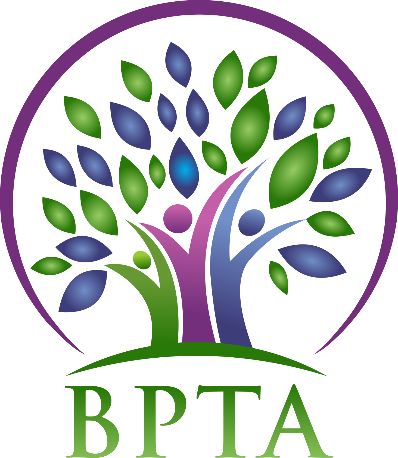 In Attendance:  	Heather Brister (HMK)			Allen Hanke (HMK)		   				Sheena Taylor (HMK)			Robyn Forsman (Brookdale)				Trish James (JM Young)			Val Parayeski (NACI)					Kerry Turner (NACI)			Justine Burke (CC)					      	Mike Adams (NACI)			Denise Selewich (NACI)					Susan Barteaux (RJW)			Kelvin Hollier (NACI)					Michelle Kolbe (NACI)			Peter Reid (NACI)						Ali Lazaruk (HMK)				Raelynn Jacobson (Willerton)				Ashlee Plett (HMK)			Regrets: Call to Order – 4:19Approval of AgendaMOTION: moved by Allen and seconded by Trish that the agenda be approved as circulated.								                     	        CARRIEDApproval of Minutes from March 4, 2020 MOTION: moved by Allen and seconded by Trish that the minutes be approved as circulated.					                                                                      CARRIEDBusiness Arising from MinutesCorrespondence (circulated)Treasurer’s Report—Robyn ForsmanMOTION:  Moved by Robyn Forsman and seconded by Trish that the Treasurer’s report for February 2020 be accepted as presented/amended.	                                                                                                   CARRIEDMOTION:  Moved by Robyn Forsman and seconded by Allen that the Treasurer’s report for March 2020 be accepted as presented.	                                                                                                   CARRIEDMOTION:  Moved by Robyn Forsman and seconded by Susan that the Treasurer’s report for April 2020 be accepted as presented.	                                                                                                   CARRIEDMOTION:  Moved by Robyn Forsman and seconded by Trish that the Treasurer’s report for May-August 2020 be accepted as presented.	                                                                                                   CARRIEDPresident’s Report — Heather BristerHeather attended Presidents’ Training in August (Winnipeg). Board Coverage Report - noneCommittee Reports:	Collective Bargaining — Kelvin Hollier Kelvin will be attending the Collective Bargaining seminar on October 3 over zoom. Professional Development — Val Parayeski & Trish James See attachedEquity and Social Justice — Denise Selewich See attachedLiaison — Heather BristerNo reportWorkplace Safety & Health — Kerry TurnerSept 22 over zoomEducation Finance — Mike AdamsNo reportIndigenous Education Issues — Michelle KolbeNo reportPublic Relations — Ali LazarukThe executive discussed ways to spend our PR budget for the year.Employee Benefits — Peter ReidBenefits Newsletter has been sent out to all teachers.Wellness — Ashlee PlettThe executive discussed ways to spend our wellness budget.   New Business  Induction of new BPTA membersHeather will be ordering some new toques to give to new BPTA members.Executive meeting plan moving forwardExecutive meetings will be held the first Wednesday of each month.  We will continue to meet over zoom for the time being.Use of our 25 days as according to the Collective AgreementInform Heather of any dates you are away for MTS Business. Board Meeting CoverageOctober 20		HeatherNovember 17	AlDecember 15	TrishJanuary 19		SheenaFebruary 16		JustineMarch 16		MickyApril 20		ValMay 18		RobynJune 15		Kelvin Next Meeting date and location:  - Wednesday, October 7 over Zoom @ 4:15 Adjournment – 5:19**See attached reports below**Professional Development Report – BPTASeptember:        As everyone knows our September 21st Divisional In-service day has been cancelled and repurposed as a school day.  The intent was to get as many “in school days” with the students as possible – in case something occurs like April – June of last year.  Trish participated in the remote Summer Seminar on August 18th, 2020.  It was done via Zoom.  There was discussion about professional development for the upcoming school year.  MTS PD Day will still be occurring. Teachers in Beautiful Plains are able to attend MTS PD day even though it is a scheduled school day. Teachers need to complete the proper paperwork and have it approved prior to attending.  Unfortunately- due to sub availability – not all teachers will/may be able to attend.  I did mention at this session that substitute availability for the entire year would probably be an issue for teachers in our division.  (Not just for PD days). There was a session hosted by Jennifer Abrams- Communicating in Challenging Times.  She discussed the SCARF model which helps understand how messages can make people feel threatened.  If anyone would like this info – I could send it.S – STATUSC- CERTAINTYA-AUTONOMYR-RELATEDNESSF- FAIRNESSThere was a session about engaging from a distance.  They discussed different ways of reaching people – video sharing, blogging, social networking, etc. They discussed some do’s and don’ts around these forms of communication.The February 8th In-service Day is scheduled.  We will be planning what this day will look like based on Public Health Recommendations.MTS Virtual Summer Seminar - ESJAugust 18, 2020Reminder for all members to connect with MTS:  For the latest information on Back To School Information and FAQsVisit  http://www.mbteach.org/mtscms/ConcernsHealth and safety of all - staff and studentsContinue to respect the Collective AgreementsTeachers are the most reliable source of info for questions on teaching and learningDecisions made should be based on data and scienceOngoing collaboration and communication between all education stakeholders is keyMTS continues to work on various concerns:-mask mandate-MTS PD DAY-Lack of Substitute teachers-Teacher workload-Teacher pay-Teacher sick days/STDOther concerns-working from home if self-isolating and not using sick days-quality of education-speciality teachers revamping their course or teaching something new-cleaning-refusal to workBreak Out Sessions for ESJ-Live Well Work Well Be Well with Sylvia-Mental Wellness and Resilience